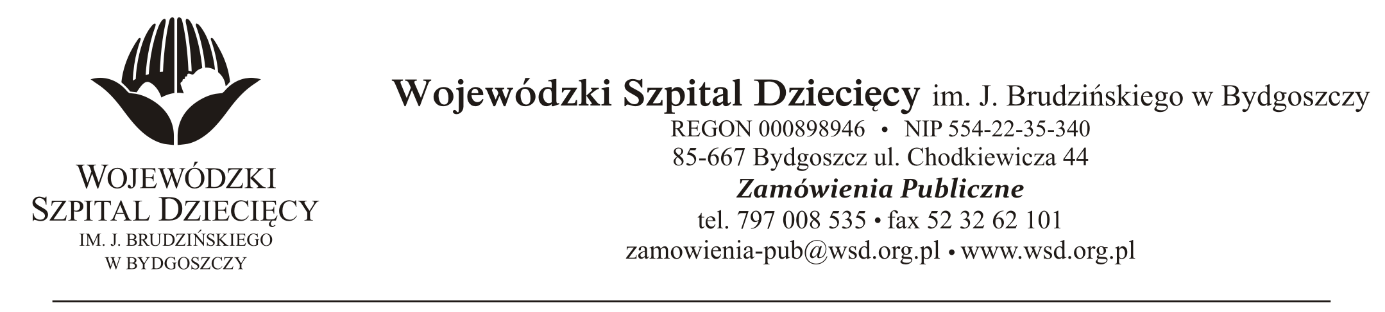 Bydgoszcz, dn. 28.07.2021r.Nr sprawy: 10 / 2021 / PNDo Wykonawców:Dotyczy: postępowania o udzielenie zamówienie publicznego w trybie przetargu nieograniczonego na usługę pogwarancyjnego serwisowania urządzeń medycznych.INFORMACJA O KWOCIE, JAKĄ ZAMAWIAJĄCY ZAMIERZA PRZEZNACZYĆ NA SFINANSOWANIE ZAMÓWIENIAZamawiający na podstawie art. 222 ust. 4 ustawy z dnia 11 września 2019 roku Prawo zamówień publicznych (Dz. U. z 2019 r. poz. 2019 z późn. zm.) przekazuje poniżej informację o kwocie jaką zamierza przeznaczyć na sfinansowanie zamówienia:Na realizację zamówienia Zamawiający przeznaczył kwotę 4.919.128,96zł. brutto, w tym:Pakietu nr 1 –Usługi serwisowe urządzeń medycznych i materiałów zużywalnych firmy Drager – 257.813,28zł.Pakietu nr 2 – Pełne usługi serwisowe urządzeń medycznych firmy Drager - 973.941,60zł.Pakietu nr 3 – Usługi serwisowe urządzeń medycznych firmy Simens – 92.232,00zł.Pakietu nr 4 – Pełne usługi serwisowe urządzeń medycznych firmy Simens – 3.114.288,00zł.Pakietu nr 5 – Usługi serwisowe kolumn i paneli przyłóżkowych – 285.701,04zł.Pakietu nr 6 – Usługi serwisowe inkubatorów – 195.153,04zł.DyrektorWojewódzkiego Szpitala Dziecięcegoim. J. Brudzińskiegow BydgoszczyEdward Hartwich